STATE OF CALIFORNIA                                                                                                                      Edmund G. Brown Jr., GovernorPUBLIC UTILITIES COMMISSION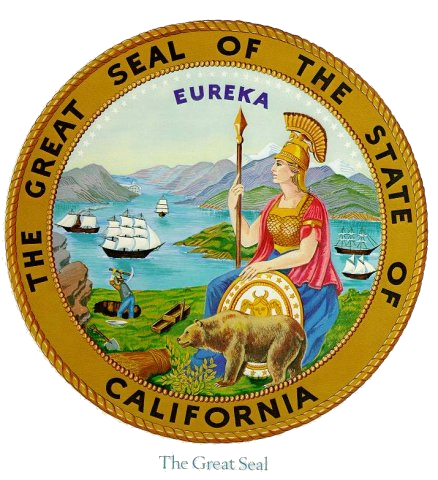 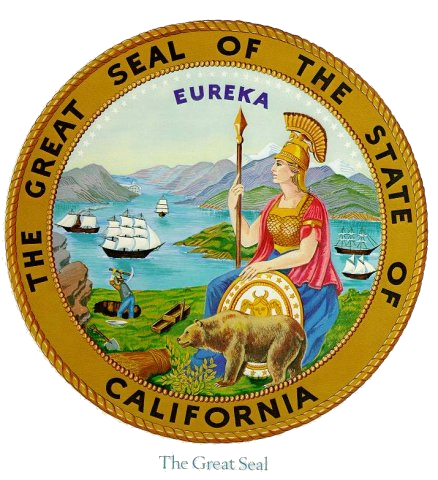 505 VAN NESS AVENUE                                                                                                                                                                                          		SAN FRANCISCO, CA  94102-3298Resource Adequacy Workshop Agenda R.17-09-020February 22-23, 2018CPUC, 505 Van Ness Avenue, AuditoriumWorkshop Purpose and Goals:The overarching goal of this workshop is to provide parties with greater clarity and understanding of the Phase 1 proposals listed below.  This workshop provides an opportunity for parties to (1) address concerns raised in comments and (2) provide additional analysis that may help others to better understand proposals.  This intent is to encourage discussion and collaboration leading to comments which are due on March 7, 2018. Day 1: February 22, 2018Day 2: February 23, 2018Workshop Details:Telephone Only ParticipationTeleconference Number:  (866) 811-4174Participant Code:  4390072# 
Web Conference InformationFebruary 22:https://centurylinkconferencing.webex.com/centurylinkconferencing/j.php?MTID=m553919a50f6221e9a23767755538a762Meeting number: 714 723 963 Meeting password: !Energy1February 23:https://centurylinkconferencing.webex.com/centurylinkconferencing/j.php?MTID=m29883d5fd3776a44a6fe43fab1c4a120Meeting number: 713 914 707Meeting password: !Energy110:00 - 10:10 amIntroduction & Ground Rules, Review Agenda and Goals Energy Division10:10 - 10:15 amOpening CommentsCommissioner Randolph10:15 am - 12:00 pmMulti-year Requirement/Centralized Local Capacity Procurement/RA ReformEnergy DivisionORA12:00 - 1:00 pmLunch1:00 - 3:45 pmMulti-year/Local/Reform, cont.PG&EJoint CCAs AReMIEP WPTFMiddle River3:45 - 4:00 pm Wrap up, Next StepsEnergy Division10:00 - 10:05 amWelcome Back, Review AgendaEnergy Division10:05 – 10:20 amOptions for Treatment of Late LCR/FCR Studies Energy DivisionCAISO10:20 - 10:40 amAlignment of CPUC RA Hours and CAISO Availability Assessment HoursEnergy DivisionSCE CAISO10:40 - 11:10 amELCC EnhancementsSCEWPTF11:10 – 11:25 amPreferred RFOs/Procurement GuidelinesCEERTSierra Club11:25 am – 12:00 pmFlexible RACogentrix WellheadCalWEA12:00 - 1:00 pmLunch1:00 - 2:30 pmCCA Load MigrationJoint CCAsOther CCAsSCE PG&E2:30 – 3:30 pm Local Counting for Demand Response/Use-Limited ResourcesCAISO3:30 – 3:50 pmSystem Load Forecast VariabilityCAISOCalpine3:50 - 4:00pm Wrap up, Next StepsEnergy Division